[Nombre del Programa] Plan 2024 Análisis de los factores internos y externos del programa: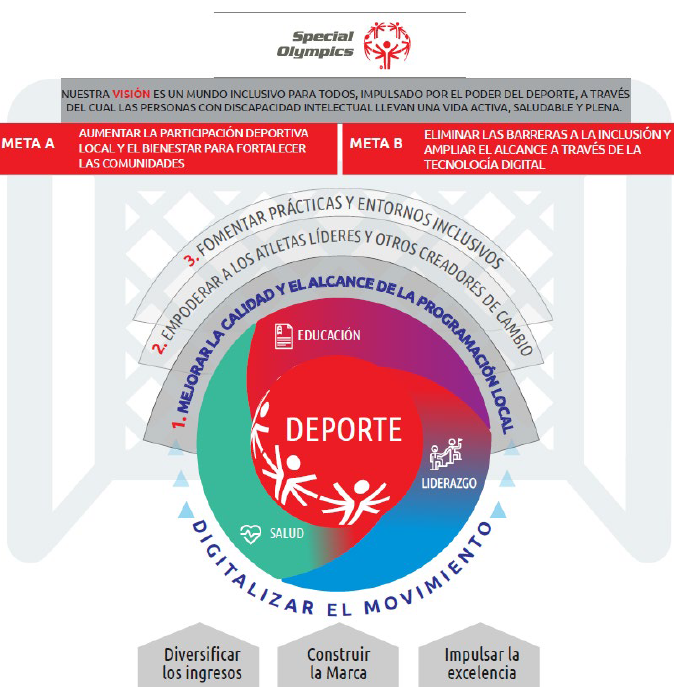 E1. Mejorar la calidad y el alcance de la programación local. E2. Empoderar a los atletas líderes y otros creadores de cambioE3. Fomentar Prácticas y Entornos InclusivosH1. Digitalizar el MovimientoH2. Diversificar los IngresosH3. Construir la MarcaH4. Impulsar la ExcelenciaFortalezas:Debilidades:Oportunidades (políticas, económicas, sociales, tecnológicas, organizacionales):Amenazas (políticas, económicas, sociales, tecnológicas, organizacionales):Iniciativa estratégicaMedida de éxitoObjetivo 20242024 AccionesIniciativa estratégicaMedida de éxitoObjetivo 20242024 AccionesIniciativa estratégicaMedida de éxitoObjetivo 20242024 AccionesIniciativa estratégicaMedida de éxitoObjetivo 20242024 AccionesIniciativa estratégicaMedida de éxitoObjetivo 20242024 AccionesIniciativa estratégicaMedida de éxitoObjetivo 20242024 AccionesIniciativa estratégicaMedida de éxitoObjetivo 20242024 Acciones